Revised 9/2009
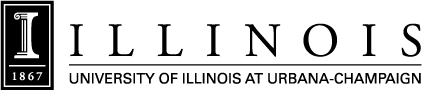 IDENTIFICATIONS: 				BANNER ORGANIZATION CODE # for Responsible Department     Principal Investigator Name:			(ATTACH LIST IF MORE SPACE IS NEEDED)			             	Last	First and Initial	UIN	Initiating Dept/Division Name	E-mail Address        Phone NumberWisegarver		Stacy D.	657748091	Facilities and Services	    swisegar@illinois.edu       (217) 265-4089Co-principal Investigator(s): Proposal Title:1 Large-Scale Food Waste Composting FacilitySponsor/Agency Name: 	Illinois Department of Commerce and Economic Opportunity (DCEO)(If an incoming subaward, specify the name of originating sponsor in parentheses after the Prime Recipient’s name, e.g. University X (NSF)) Sponsor/Agency Mailing Address:	Illinois Department of Commerce and Economic Opportunity					ATTN:  Food Scrap Composting Program(Include street address if express	Division of Recycling and Waste Reductionmail is to be used)			500 East Monroe Street, 12th Floor					Springfield, IL  62701		Agency RFP#, BAA#, RFQ#, Program Announcement #  http://www.illinoisbiz.biz/NR/rdonlyres/F7521CE2-1C92-4CF4-950F-E76DD6B1BAD5/0/FSCRAPFY2012RFAFINAL.doc [Complete Guidelines MUST be attached or URL provided.]Begin date:  7/1/12	End date: 12/31/12		 Supports a program of:  (check one)	Basic Research2    Instruction2   Public Service   Applied Research2					Product Development 2  Technical Testing   Other (specify) Waste ManagementProposal Type: (check one)	New	Renewal3   Continuation3  Revised Proposal or Budget   Supplement  Send Agreement with Proposal: 6  Yes   No          If Yes:  Draft   Sponsor SpecificFor renewal or continuation, provide previous UI eRA #      , sponsor grant/contract #      , and current Grant Code         PRINCIPAL INVESTIGATOR RESPONSIBILITY: It is understood that if an award results from this application, the principal  investigator will perform the administrative duties normally associated with the project.  The principal investigator assures that he/she makes this submission with the understanding that any resulting award will contain no provision restricting the University’s right to publish research results, and that if any question of such restriction arises in subsequent negotiation he/she will assist in arranging the further review that will be required. NOTE TO PRINCIPAL/CO-PRINCIPAL  INVESTIGATOR(S): By signing this transmittal form, you are certifying that 1) the  information submitted herein is true, complete and accurate to the best of your knowledge, 2) any false, fictitious, or fraudulent  statements or claims may subject you to criminal, civil or administrative penalties, 3) you agree to accept responsibility for the  scientific conduct of the project and to provide progress reports, and 4) you have submitted a listing of your known Significant  Financial Interests (and those of your spouse and dependent children) that might reasonably appear to be affected by the research being proposed.(Attach additional pages for multiple signatures (i.e., PI/Co-PI and affected Colleges and Departments), if necessary)Approved By:     	_________________________________               	____________________________________  Date	Principal/Co-principal Investigator(s) or Initiator(s)  Date	Executive Officer(s) of Department(s)	of Proposal  (Signature may not be delegated)     	_________________________________               	____________________________________  Date	Dean or Director	           Date	Other Signatures if Required4_________________________________________	         _______________________________________________Office of Sponsored Programs and Research Administration	  Research Board AuthorizationFor information on this proposal call Name:  Morgan Johnston	Phone:217-333-2668 	E-mail: mbjohnst@illinois.eduSPECIAL MAILING INSTRUCTIONS: (Attach special instructions if needed) 					Page 1 of 2Banner FOAP (Grants codes may not be used for shipping purposes) to charge for shipment:       BUDGET INFORMATION:	First Year Request				Total Request	$250,000.00		Direct Costs		$250,000.00	$0		Facilities/Admin Costs*$0	If Facilities & Administrative rate is less than negotiated rate, and sponsor guidelines do not restrict F&A, a waiver must be approved by Dept. Exec. Officer, Dean, and Vice Chancellor for Research prior to submission of proposal to the sponsor.	$250,000.00		Total		$250,000.00		* If proposal application is to a Non-Federal Sponsor, are federal funds involved?     Yes   No 	 COST SHARING:  If no cost-sharing is indicated leave this section blank and proceed to “Proposal Characteristics…”Required by Sponsor?:  	  Yes	   No		         Informal Request of Sponsor		        Voluntarily CommittedIN THE FORM OF CONTRIBUTED EFFORT* OF ACADEMIC EMPLOYEES:  Cost sharing is normally shown as a percentage of PI and/or Co-PI(s) time paid by non-sponsor funds.  Attach additional page if necessary.	% of Time	Last Name	% of Time	Last Name			     	PI	     	     	Other	     	     	Other	     	     	Other	     	     	Other	     	     	Other	     	*Cost sharing of any effort must be reported in the Activity Effort Plan and will be confirmed in the Semi-Annual Confirmation of Expenditures on Sponsored Projects.COST SHARING OTHER THAN ACADEMIC CONTRIBUTED EFFORT:$     	from Campus/Central Administration$     	from College$     	from Department$ 216,730.00	from other campus sources, 	including Research Board (specify)      	$     	from off-campus sources (specify)      If this project is funded, the unit must establish a separate account(s) in which to record these cost sharing commitments.  (See Chapter 16.1 of Business and Financial Policies and Procedures for complete policy on cost-sharing).PROPOSAL CHARACTERISTICS, COMPLIANCE, AND OTHER APPROVALS:  (check all that apply).  Work performed under this proposal involves5 the following: (1), (2), (3), (4) and (5) See definitions and approval requirements on attached sheet.                                                  Page 2 of 2  (6) Submit lab animals care protocol form IACUC-1 to the Institutional Animal Care and Use Committee.Definitions and Approval Requirementsfor UIUC Transmittal Form(Please separate this page from TRANSMITTAL FORM. Do not forward this page to .)(1)	Title: There are enough spaces for 130 characters in the title.  If you have extra space you may add any key words not already included in the title.  Do not change the title of a project once the proposal has been submitted and an award has been received.(2)	Definitions:  	Basic Research:  Funds to support any original investigation for the advancement of scientific knowledge not having a specific commercial objective.	Applied Research:  Funds to support investigations designed for practical or commercial objectives.	Product Development:  Funds to support investigations to advance specific technological inventions or innovations.	Instruction:  Funds for Instruction and Training activities separately budgeted and accounted for by the University in Grant Funds for enrolled Urbana-Champaign Campus students.  Examples include summer institutes, special training programs for selected participants, the development and introduction of new or expanded courses (curriculum development), and similar instructionally-oriented undertakings.(3)	Proposal Types:  	Continuation :  Annual application (progress report) within a multiple year award, e.g. Year 2, 3, 4, or 5 of a NIH 5-year project.	Renewal:  Beginning of a new award, which follows a previously awarded project under a different contract number.	Supplement:  New funding for new work under an existing project.  Period of performance is continuous or starts prior to the expiration of the existing project.(4)	Approval Requirements:  All international programs and studies are to be approved by the Director of International Programs and Studies.Proposals for fellowships, training grants, or budgets that include a cost of education allowance are to be approved by the .Proposals which will require facilities or staff of several colleges are to be approved by the dean of each college concerned.The signature of Provost is required for:  commitment of campus or university funds, summer or academic year institutes, construction of a new building, development of a new research or public service program which would require IBHE approval, and staff or facilities of more than one campus.The signature of Vice President for Academic Affairs is required for:  commitment of university funds, construction of a new building, development of a new research or public service program which would require IBHE approval, and staff or facilities of more than one campus.Compliance (Please mark all affected areas of compliance):The department/unit is responsible for compliance issues such as (but not limited to): use of human subjects or lab animals, chemical hazards, biological hazards, patent considerations, consultant payments, potential conflicts of interest, copyright issues, export control, etc.Send Agreement with Proposal:Indicate whether an agreement should be sent at the time of proposal submission.  If so, indicate the type of agreement:Draft – A template of a standard University agreement that has not been filled in but is provided solely for the purpose of sponsor review in making a decision to fund.	Sponsor Specific – An agreement that has been completed and ready for review and signatures.  Please be advised that additional time is required when a completed sponsor-specific agreement is to be included with the proposal submission.  Typically a funding decision has already been made.   	(7)  Space:  If renovation or additional space is needed, arrangements to meet this need have been made with the Office of Facility Management and Scheduling and are described on an attachment for internal use.Published or Mandated Sponsor Deadlinepostmarked by	                	receipt by 	           5:00pm CST, 01/13/12electronic submission due       Specify Time ZoneVerification of published deadline should be made available with guidelinesSubmit one original PTF fully complete on both pages with proposal package.  Do not staple to proposal documents.  The original signature must be kept on file for audit purposes until further notice.Has preliminary review occurred?  Yes   No (Preliminary review service is only available prior to stated internal deadlines.)If yes, indicate OSPRA Coordinator Name      UIeRA Number Assigned                         NetFiles name       Use of human subjects or HHS Exemption # Corrosive gasesSubaward;  If yes, should include Scope of Work, Budget and Authorized Administrative Approval.  Must have once award is issued, or may expect delay in Subaward issuance.Use of live vertebrate animals6Pyrophoric gasesConsultant paymentHuman  and/or Non-Human Primate materials Extremely toxic gases (Zone A or B)Use of Background Intellectual PropertyStem Cells Human   AnimalExplosivesPatent considerationsRecombinant DNA: Proposal page # Discharge of unusual pollutants in waste waterCopyright issuesTransgenic Animals , Seeds Plants Requirement for Environmental StatementUse of proprietary or confidential informationTransgenic Animals , Seeds Plants Requirement for Environmental StatementSpace:  will require additional space be made available to the department or that existing space be renovated. 7BiotoxinsOther safety or health hazard International program4DioxinsOther safety or health hazard  ImprintPathogens: Human , Animal Plant Small Business Subcontracting PlanEXPORT CONTROL:  ITAR/EAR  Use of Foreign Nationals Covered TechnologyPathogens: Human , Animal Plant Equipment Acquisition OnlyEXPORT CONTROL:  ITAR/EAR  Use of Foreign Nationals Covered TechnologyChemical hazardConstruction of BuildingPotential conflict of interest has been identified and addressedBiological hazard	Limited SubmissionAmerican Recovery and Reinvestment Act of 2009X-Ray or Laser Registration	Multiple Principal Investigators (NIH only)STTR/SBIRX-Ray or Laser Registration	Multiple Principal Investigators (NIH only)NONE OF THE ABOVE